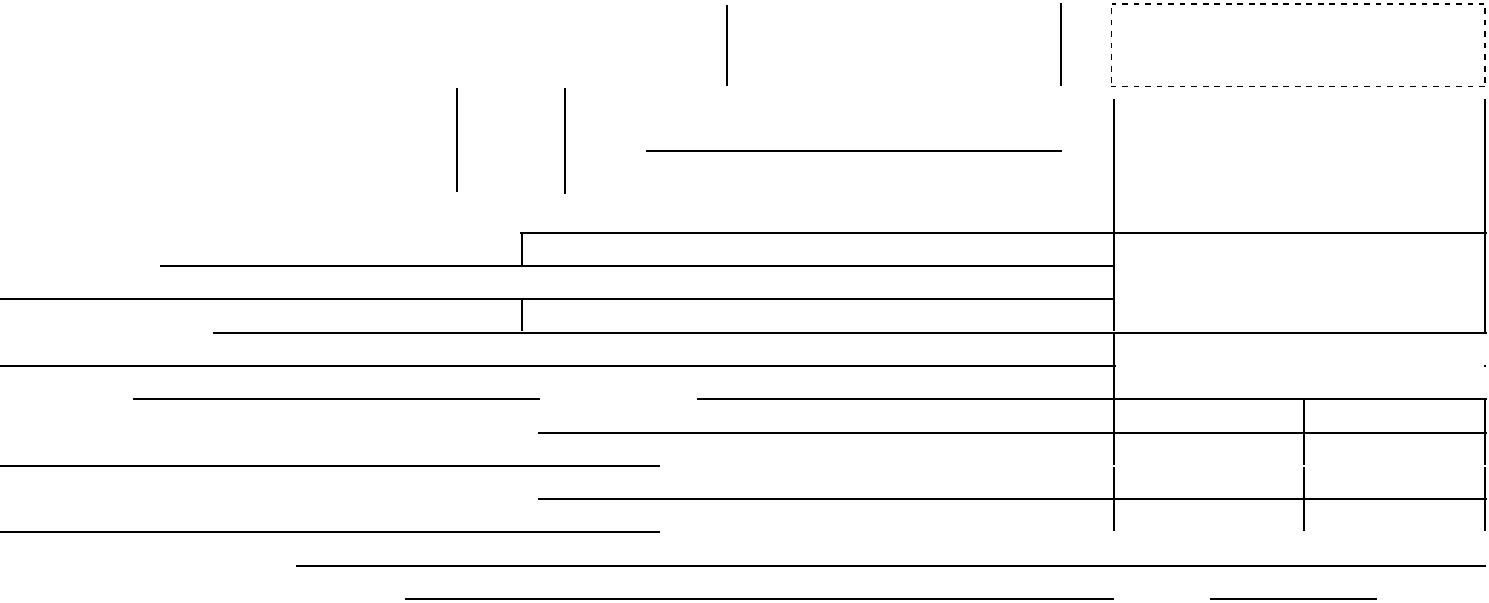 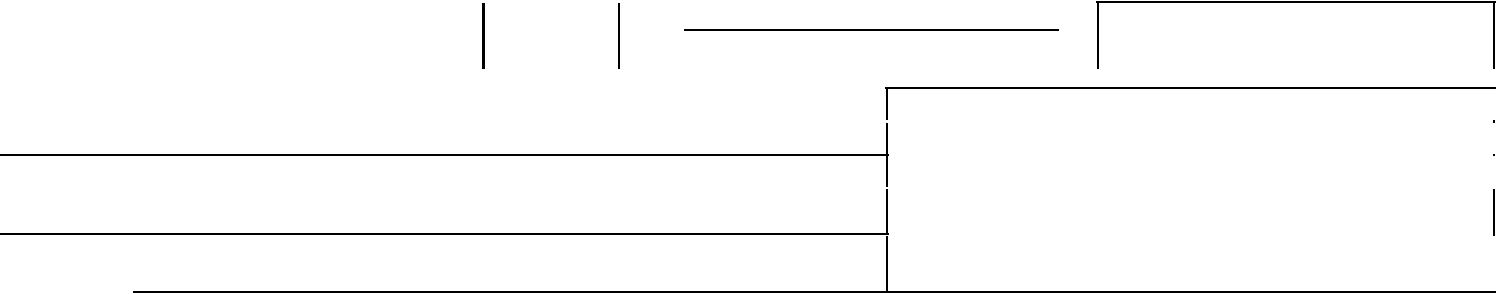 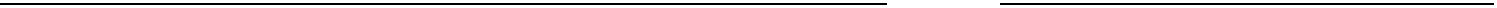 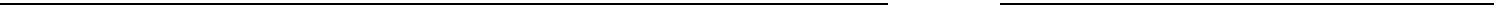 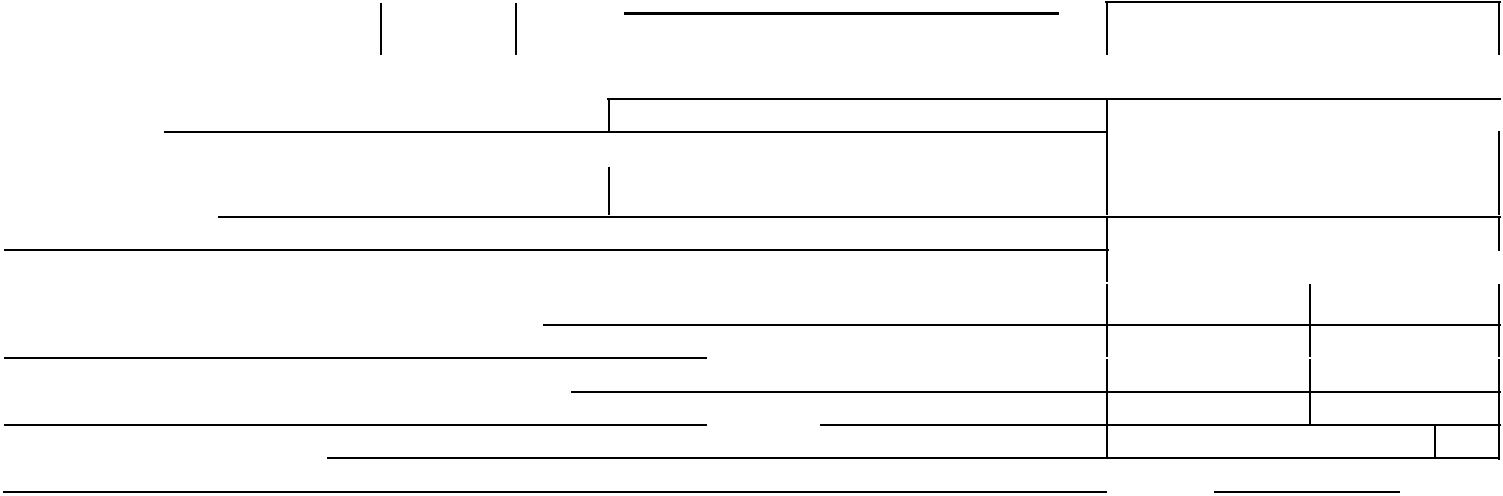 Отрывной талон к объявлениюОтрывной талон к объявлениюОтрывной талон к объявлениюОтрывной талон к объявлениюОтрывной талон к объявлениюОтрывной талон к объявлениюОтрывной талон к объявлениюОтрывной талон к объявлениюОтрывной талон к объявлениюОбъявление на взнос наличнымиОбъявление на взнос наличнымиОбъявление на взнос наличнымиОбъявление на взнос наличнымиОбъявление на взнос наличнымиОбъявление на взнос наличнымиОбъявление на взнос наличнымиОбъявление на взнос наличнымиОбъявление на взнос наличнымиОбъявление на взнос наличнымиОбъявление на взнос наличнымиОбъявление на взнос наличнымиОбъявление на взнос наличнымиОбъявление на взнос наличнымиОбъявление на взнос наличнымиОбъявление на взнос наличнымиОбъявление на взнос наличнымиОбъявление на взнос наличнымиОбъявление на взнос наличнымиОбъявление на взнос наличнымиКод формы документа поКод формы документа поКод формы документа поКод формы документа поКод формы документа поКод формы документа поКод формы документа поКод формы документа поОтрывной талон к объявлениюОтрывной талон к объявлениюОтрывной талон к объявлениюОтрывной талон к объявлениюОтрывной талон к объявлениюОтрывной талон к объявлениюОтрывной талон к объявлениюОтрывной талон к объявлениюОтрывной талон к объявлениюОбъявление на взнос наличнымиОбъявление на взнос наличнымиОбъявление на взнос наличнымиОбъявление на взнос наличнымиОбъявление на взнос наличнымиОбъявление на взнос наличнымиОбъявление на взнос наличнымиОбъявление на взнос наличнымиОбъявление на взнос наличнымиОбъявление на взнос наличнымиОбъявление на взнос наличнымиОбъявление на взнос наличнымиОбъявление на взнос наличнымиОбъявление на взнос наличнымиОбъявление на взнос наличнымиОбъявление на взнос наличнымиОбъявление на взнос наличнымиОбъявление на взнос наличнымиОбъявление на взнос наличнымиОбъявление на взнос наличнымиОКУД 0402001ОКУД 0402001ОКУД 0402001на взнос наличными №___на взнос наличными №___на взнос наличными №___на взнос наличными №___на взнос наличными №___на взнос наличными №___на взнос наличными №___ОБЪЯВЛЕНИЕОБЪЯВЛЕНИЕОБЪЯВЛЕНИЕОБЪЯВЛЕНИЕОБЪЯВЛЕНИЕ№22 марта 201522 марта 201522 марта 201522 марта 201522 марта 201522 марта 2015ОБЪЯВЛЕНИЕОБЪЯВЛЕНИЕОБЪЯВЛЕНИЕОБЪЯВЛЕНИЕОБЪЯВЛЕНИЕ№151522 марта 201522 марта 201522 марта 201522 марта 201522 марта 201522 марта 2015Место для наклейкиМесто для наклейкиМесто для наклейкиМесто для наклейкиМесто для наклейки1515ДатаДатаотрывного талонаотрывного талонаотрывного талонаДЕБЕТДЕБЕТДЕБЕТДЕБЕТДЕБЕТДЕБЕТДЕБЕТДЕБЕТДЕБЕТДЕБЕТОт когоОт когоООО «Салют»ООО «Салют»ООО «Салют»ООО «Салют»ООО «Салют»ООО «Салют»ООО «Салют»счет №40702810100000000885счет №40702810100000000885счет №40702810100000000885счет №40702810100000000885счет №40702810100000000885счет №40702810100000000885счет №40702810100000000885счет №40702810100000000885счет №40702810100000000885счет №40702810100000000885счет №40702810100000000885счет №40702810100000000885счет №40702810100000000885счет №40702810100000000885счет №40702810100000000885счет №40702810100000000885счет №40702810100000000885КРЕДИТКРЕДИТКРЕДИТКРЕДИТКРЕДИТПолучательПолучательПолучательПолучательПолучательООО «Салют»ООО «Салют»ООО «Салют»ООО «Салют»ООО «Салют»ООО «Салют»ООО «Салют»ООО «Салют»ООО «Салют»счет №40702810100050000885счет №40702810100050000885счет №40702810100050000885счет №40702810100050000885счет №40702810100050000885счет №40702810100050000885счет №40702810100050000885счет №40702810100050000885счет №40702810100050000885счет №40702810100050000885счет №40702810100050000885счет №40702810100050000885счет №40702810100050000885счет №40702810100050000885счет №40702810100050000885счет №40702810100050000885счет №40702810100050000885Сумма цифрамиСумма цифрамиСумма цифрамиСумма цифрамив том числев том числев том числев том числев том числев том числеИННИНН02540656590254065659025406565902540656590254065659Счет №Счет №Счет №Счет №Счет №407028101000500008854070281010005000088540702810100050000885407028101000500008854070281010005000088540702810100050000885407028101000500008854070281010005000088540702810100050000885по символам:по символам:по символам:ИННИНН02540656590254065659025406565902540656590254065659Счет №Счет №Счет №Счет №Счет №407028101000500008854070281010005000088540702810100050000885407028101000500008854070281010005000088540702810100050000885407028101000500008854070281010005000088540702810100050000885по символам:по символам:по символам:Наименование банка-вносителяНаименование банка-вносителяНаименование банка-вносителяНаименование банка-вносителяНаименование банка-вносителяНаименование банка-вносителяНаименование банка-вносителяНаименование банка-вносителяНаименование банка-вносителяНаименование банка-вносителяОАО «БКЛ-ОАО «БКЛ-ОАО «БКЛ-ОАО «БКЛ-ОАО «БКЛ-ОАО «БКЛ-ОАО «БКЛ-ОАО «БКЛ-ОАО «БКЛ-Банк»Банк»Банк»Банк»символсимволсимволсуммасуммасуммаБИКБИКБИК0441256660441256660441256660441256660202120300120300120300Наименование банка-получателяНаименование банка-получателяНаименование банка-получателяНаименование банка-получателяНаименование банка-получателяНаименование банка-получателяНаименование банка-получателяНаименование банка-получателяНаименование банка-получателяНаименование банка-получателяНаименование банка-получателяНаименование банка-получателяНаименование банка-получателяНаименование банка-получателяОАО «БКЛ-Банк»ОАО «БКЛ-Банк»ОАО «БКЛ-Банк»ОАО «БКЛ-Банк»ОАО «БКЛ-Банк»ОАО «БКЛ-Банк»ОАО «БКЛ-Банк»ОАО «БКЛ-Банк»ОАО «БКЛ-Банк»ОАО «БКЛ-Банк»ОАО «БКЛ-Банк»ОАО «БКЛ-Банк»Наименование банка-получателяНаименование банка-получателяНаименование банка-получателяНаименование банка-получателяНаименование банка-получателяНаименование банка-получателяНаименование банка-получателяНаименование банка-получателяНаименование банка-получателяНаименование банка-получателяНаименование банка-получателяНаименование банка-получателяНаименование банка-получателяНаименование банка-получателяОАО «БКЛ-Банк»ОАО «БКЛ-Банк»ОАО «БКЛ-Банк»ОАО «БКЛ-Банк»ОАО «БКЛ-Банк»ОАО «БКЛ-Банк»ОАО «БКЛ-Банк»ОАО «БКЛ-Банк»ОАО «БКЛ-Банк»ОАО «БКЛ-Банк»ОАО «БКЛ-Банк»ОАО «БКЛ-Банк»Сумма прописьюСумма прописьюСумма прописьюСумма прописьюСумма прописьюСто двадцать тысяч тристаСто двадцать тысяч тристаСто двадцать тысяч тристаСто двадцать тысяч тристаСто двадцать тысяч тристаСто двадцать тысяч тристаСто двадцать тысяч тристаСто двадцать тысяч тристаСто двадцать тысяч тристаСто двадцать тысяч тристаСто двадцать тысяч тристаСто двадцать тысяч тристаСто двадцать тысяч тристаСто двадцать тысяч тристаСто двадцать тысяч тристаСто двадцать тысяч тристаСто двадцать тысяч тристаСто двадцать тысяч тристаБИКБИКБИК044125666044125666044125666044125666Сумма прописьюСумма прописьюСумма прописьюСумма прописьюСумма прописьюСто двадцать тысяч тристаСто двадцать тысяч тристаСто двадцать тысяч тристаСто двадцать тысяч тристаСто двадцать тысяч тристаСто двадцать тысяч тристаСто двадцать тысяч тристаСто двадцать тысяч тристаСто двадцать тысяч тристаСто двадцать тысяч тристаСто двадцать тысяч тристаСто двадцать тысяч тристаСто двадцать тысяч тристаСто двадцать тысяч тристаСто двадцать тысяч тристаСто двадцать тысяч тристаСто двадцать тысяч тристаСто двадцать тысяч тристаруб.руб.руб.0(цифрами)0(цифрами)0(цифрами)коп.Торговая выручкаТорговая выручкаТорговая выручкаТорговая выручкаТорговая выручкаТорговая выручкаТорговая выручкаТорговая выручкаТорговая выручкаТорговая выручкаТорговая выручкаТорговая выручкаТорговая выручкаТорговая выручкаТорговая выручкаруб.руб.руб.0(цифрами)0(цифрами)0(цифрами)коп.Источник поступленияИсточник поступленияИсточник поступленияИсточник поступленияИсточник поступленияИсточник поступленияИсточник поступленияТорговая выручкаТорговая выручкаТорговая выручкаТорговая выручкаТорговая выручкаТорговая выручкаТорговая выручкаТорговая выручкаТорговая выручкаТорговая выручкаТорговая выручкаТорговая выручкаТорговая выручкаТорговая выручкаТорговая выручкаруб.руб.руб.0(цифрами)0(цифрами)0(цифрами)коп.ВносительВноситель(личная подпись)(личная подпись)(личная подпись)(личная подпись)(личная подпись)(личная подпись)(личная подпись)(личная подпись)(личная подпись)(личная подпись)(личная подпись)(личная подпись)(личная подпись)(личная подпись)(личная подпись)(личная подпись)(личная подпись)(личная подпись)(личная подпись)(личная подпись)(личная подпись)(личная подпись)__________________________________________________________________________________________________________________________________________________________________________________________________________________________________________________________________________________________________________________________________________________________________________________________________________________________________________________________________________________________________________________________________________________________________________________________________________________________________________________________________________________________________________________________________________________________________________________________________________________________________________________(наименование(наименование(наименование(наименование(наименование(личная(личная(личная(личная(личная(личная(фамилия,(фамилия,(фамилия,(фамилия,(фамилия,(фамилия,(фамилия,(фамилия,(фамилия,(наименование(наименование(наименование(наименование(наименование(наименование(наименование(личная(личная(личная(личная(личная(личная(фамилия,(фамилия,(фамилия,должности)должности)должности)должности)должности)подпись)подпись)подпись)подпись)подпись)подпись)инициалы)инициалы)инициалы)инициалы)инициалы)инициалы)инициалы)инициалы)инициалы)должности)должности)подпись)подпись)подпись)подпись)подпись)подпись)инициалы)инициалы)инициалы)КВИТАНЦИЯКВИТАНЦИЯКВИТАНЦИЯКВИТАНЦИЯКВИТАНЦИЯ№№ДатаДатаКод формы документаКод формы документаКод формы документаКод формы документаКод формы документаКод формы документаКВИТАНЦИЯКВИТАНЦИЯКВИТАНЦИЯКВИТАНЦИЯКВИТАНЦИЯ№№1515ДатаДатаКод формы документаКод формы документаКод формы документаКод формы документаКод формы документаКод формы документаКВИТАНЦИЯКВИТАНЦИЯКВИТАНЦИЯКВИТАНЦИЯКВИТАНЦИЯ№№1515ДатаДатапо ОКУД 0402001по ОКУД 0402001по ОКУД 0402001по ОКУД 0402001От когоОт когоООО «Салют»ООО «Салют»ООО «Салют»ООО «Салют»ООО «Салют»ООО «Салют»ООО «Салют»ООО «Салют»ДляДляДляДляДляОт когоОт когоООО «Салют»ООО «Салют»ООО «Салют»ООО «Салют»ООО «Салют»ООО «Салют»ООО «Салют»ООО «Салют»№ДляДляДляДляДлязачисления на счет(а)зачисления на счет(а)зачисления на счет(а)зачисления на счет(а)зачисления на счет(а)зачисления на счет(а)зачисления на счет(а)зачисления на счет(а)зачисления на счет(а)зачисления на счет(а)зачисления на счет(а)От когоОт когоООО «Салют»ООО «Салют»ООО «Салют»ООО «Салют»ООО «Салют»ООО «Салют»ООО «Салют»ООО «Салют»№ДляДляДляДляДлязачисления на счет(а)зачисления на счет(а)зачисления на счет(а)зачисления на счет(а)зачисления на счет(а)зачисления на счет(а)зачисления на счет(а)зачисления на счет(а)зачисления на счет(а)зачисления на счет(а)зачисления на счет(а)№ПолучательПолучательПолучательПолучательПолучательООО «Салют»ООО «Салют»ООО «Салют»ООО «Салют»ООО «Салют»ООО «Салют»ООО «Салют»ООО «Салют»ООО «Салют»№40702810100050000885№40702810100050000885№40702810100050000885№40702810100050000885№40702810100050000885№40702810100050000885№40702810100050000885№40702810100050000885№40702810100050000885№40702810100050000885№40702810100050000885№40702810100050000885№40702810100050000885ПолучательПолучательПолучательПолучательПолучательООО «Салют»ООО «Салют»ООО «Салют»ООО «Салют»ООО «Салют»ООО «Салют»ООО «Салют»ООО «Салют»ООО «Салют»№40702810100050000885№40702810100050000885№40702810100050000885№40702810100050000885№40702810100050000885№40702810100050000885№40702810100050000885№40702810100050000885№40702810100050000885№40702810100050000885№40702810100050000885№40702810100050000885№40702810100050000885025406565902540656590254065659025406565902540656590254065659Сумма (суммы) цифрамиСумма (суммы) цифрамиСумма (суммы) цифрамиСумма (суммы) цифрамиСумма (суммы) цифрамиСумма (суммы) цифрамиСумма (суммы) цифрамиСумма (суммы) цифрамиСумма (суммы) цифрамиСумма (суммы) цифрамиСумма (суммы) цифрамиСумма (суммы) цифрамиСумма (суммы) цифрамиСумма (суммы) цифрамиСумма (суммы) цифрамиСумма (суммы) цифрамиИННИНН025406565902540656590254065659025406565902540656590254065659120300120300120300120300120300Наименование банка-вносителяНаименование банка-вносителяНаименование банка-вносителяНаименование банка-вносителяНаименование банка-вносителяНаименование банка-вносителяНаименование банка-вносителяНаименование банка-вносителяНаименование банка-вносителяНаименование банка-вносителяОАО «БКЛ-Банк»ОАО «БКЛ-Банк»ОАО «БКЛ-Банк»ОАО «БКЛ-Банк»ОАО «БКЛ-Банк»ОАО «БКЛ-Банк»ОАО «БКЛ-Банк»ОАО «БКЛ-Банк»ОАО «БКЛ-Банк»ОАО «БКЛ-Банк»ОАО «БКЛ-Банк»ОАО «БКЛ-Банк»ОАО «БКЛ-Банк»БИК044125666044125666044125666044125666044125666044125666044125666044125666044125666Наименование банка-получателяНаименование банка-получателяНаименование банка-получателяНаименование банка-получателяНаименование банка-получателяНаименование банка-получателяНаименование банка-получателяНаименование банка-получателяНаименование банка-получателяНаименование банка-получателяНаименование банка-получателяНаименование банка-получателяНаименование банка-получателяНаименование банка-получателяОАО «БКЛ-Банк»ОАО «БКЛ-Банк»ОАО «БКЛ-Банк»ОАО «БКЛ-Банк»ОАО «БКЛ-Банк»ОАО «БКЛ-Банк»ОАО «БКЛ-Банк»ОАО «БКЛ-Банк»ОАО «БКЛ-Банк»ОАО «БКЛ-Банк»ОАО «БКЛ-Банк»ОАО «БКЛ-Банк»ОАО «БКЛ-Банк»БИК044125666044125666044125666044125666044125666044125666044125666044125666044125666Наименование банка-получателяНаименование банка-получателяНаименование банка-получателяНаименование банка-получателяНаименование банка-получателяНаименование банка-получателяНаименование банка-получателяНаименование банка-получателяНаименование банка-получателяНаименование банка-получателяНаименование банка-получателяНаименование банка-получателяНаименование банка-получателяНаименование банка-получателяОАО «БКЛ-Банк»ОАО «БКЛ-Банк»ОАО «БКЛ-Банк»ОАО «БКЛ-Банк»ОАО «БКЛ-Банк»ОАО «БКЛ-Банк»ОАО «БКЛ-Банк»ОАО «БКЛ-Банк»ОАО «БКЛ-Банк»ОАО «БКЛ-Банк»ОАО «БКЛ-Банк»ОАО «БКЛ-Банк»ОАО «БКЛ-Банк»БИК044125666044125666044125666044125666044125666044125666044125666044125666044125666Сумма прописьюСумма прописьюСумма прописьюСумма прописьюСумма прописьюСто двадцать тысяч тристаСто двадцать тысяч тристаСто двадцать тысяч тристаСто двадцать тысяч тристаСто двадцать тысяч тристаСто двадцать тысяч тристаСто двадцать тысяч тристаСто двадцать тысяч тристаСто двадцать тысяч тристаСто двадцать тысяч тристаСто двадцать тысяч тристаСто двадцать тысяч тристаСто двадцать тысяч тристаСто двадцать тысяч тристаСто двадцать тысяч тристаСто двадцать тысяч тристаСто двадцать тысяч тристаСто двадцать тысяч тристаСто двадцать тысяч тристаСто двадцать тысяч тристаБИК044125666044125666044125666044125666044125666044125666044125666044125666044125666Сумма прописьюСумма прописьюСумма прописьюСумма прописьюСумма прописьюСто двадцать тысяч тристаСто двадцать тысяч тристаСто двадцать тысяч тристаСто двадцать тысяч тристаСто двадцать тысяч тристаСто двадцать тысяч тристаСто двадцать тысяч тристаСто двадцать тысяч тристаСто двадцать тысяч тристаСто двадцать тысяч тристаСто двадцать тысяч тристаСто двадцать тысяч тристаСто двадцать тысяч тристаСто двадцать тысяч тристаСто двадцать тысяч тристаСто двадцать тысяч тристаСто двадцать тысяч тристаСто двадцать тысяч тристаСто двадцать тысяч тристаСто двадцать тысяч тристаруб.руб.руб.руб.00(цифрами)(цифрами)(цифрами)коп.руб.руб.руб.руб.00(цифрами)(цифрами)(цифрами)коп.Источник поступленияИсточник поступленияИсточник поступленияИсточник поступленияИсточник поступленияИсточник поступленияИсточник поступленияТорговая выручкаТорговая выручкаТорговая выручкаТорговая выручкаТорговая выручкаТорговая выручкаТорговая выручкаТорговая выручкаТорговая выручкаТорговая выручкаТорговая выручкаТорговая выручкаТорговая выручкаТорговая выручкаТорговая выручкаруб.руб.руб.руб.(цифрами)(цифрами)(цифрами)коп.МестоМесто______________________________________________________________________________________________________________________________________________________________________________________________________________________________________________________________________________________________________________________________________________________________________________________________________________________________________________________________________________________________________________________________________________________________________________________________________________________________________________________________________________________________________________печатипечати______________________________________________________________________________________________________________________________________________________________________________________________________________________________________________________________________________________________________________________________________________________________________________________________________________________________________________________________________________________________________________________________________________________________________________________________________________________________________________________________________________________________________________(штампа)(штампа)(наименование(наименование(наименование(наименование(наименование(наименование(личная(личная(личная(личная(личная(личная(личная(личная(фамилия,(фамилия,(фамилия,(фамилия,(фамилия,(фамилия,(наименование(наименование(наименование(наименование(наименование(личная(личная(личная(фамилия,(фамилия,(фамилия,должности)должности)должности)должности)должности)подпись)подпись)подпись)подпись)подпись)подпись)подпись)подпись)инициалы)инициалы)инициалы)инициалы)инициалы)инициалы)должности)должности)должности)должности)должности)подпись)подпись)подпись)подпись)инициалы)инициалы)инициалы)ОРДЕРОРДЕР№22 марта 201522 марта 201522 марта 201522 марта 201522 марта 201522 марта 201522 марта 201522 марта 2015Код формы документаКод формы документаКод формы документаКод формы документаКод формы документаКод формы документаОРДЕРОРДЕР№ДатаДатаДатаКод формы документаКод формы документаКод формы документаКод формы документаКод формы документаКод формы документаОРДЕРОРДЕР№151515ДатаДатаДатаКод формы документаКод формы документаКод формы документаКод формы документаКод формы документаКод формы документаДЕБЕТДЕБЕТДЕБЕТДЕБЕТДЕБЕТДЕБЕТОт когоОт когоООО «Салют»ООО «Салют»ООО «Салют»ООО «Салют»ООО «Салют»ООО «Салют»ООО «Салют»счет №40702810100000000885счет №40702810100000000885счет №40702810100000000885счет №40702810100000000885счет №40702810100000000885счет №40702810100000000885счет №40702810100000000885счет №40702810100000000885счет №40702810100000000885счет №40702810100000000885счет №40702810100000000885счет №40702810100000000885счет №40702810100000000885От когоОт когоООО «Салют»ООО «Салют»ООО «Салют»ООО «Салют»ООО «Салют»ООО «Салют»ООО «Салют»счет №40702810100000000885счет №40702810100000000885счет №40702810100000000885счет №40702810100000000885счет №40702810100000000885счет №40702810100000000885счет №40702810100000000885счет №40702810100000000885счет №40702810100000000885счет №40702810100000000885счет №40702810100000000885счет №40702810100000000885счет №40702810100000000885КРЕДИТКРЕДИТКРЕДИТСумма цифрамиСумма цифрамиСумма цифрамиСумма цифрамиПолучательПолучательПолучательПолучательПолучательООО «Салют»ООО «Салют»ООО «Салют»ООО «Салют»ООО «Салют»ООО «Салют»ООО «Салют»ООО «Салют»ООО «Салют»счет №40702810100050000885счет №40702810100050000885счет №40702810100050000885счет №40702810100050000885счет №40702810100050000885счет №40702810100050000885счет №40702810100050000885счет №40702810100050000885счет №40702810100050000885счет №40702810100050000885счет №40702810100050000885счет №40702810100050000885счет №40702810100050000885Сумма цифрамиСумма цифрамиСумма цифрамиСумма цифрамив том числев том числев том числеИННИНН02540656590254065659025406565902540656590254065659Счет №Счет №Счет №Счет №Счет №Счет №407028101000500008854070281010005000088540702810100050000885407028101000500008854070281010005000088540702810100050000885407028101000500008854070281010005000088540702810100050000885по символам:по символам:по символам:ИННИНН02540656590254065659025406565902540656590254065659Счет №Счет №Счет №Счет №Счет №Счет №407028101000500008854070281010005000088540702810100050000885407028101000500008854070281010005000088540702810100050000885407028101000500008854070281010005000088540702810100050000885по символам:по символам:по символам:ОАО «БКЛОАО «БКЛОАО «БКЛОАО «БКЛОАО «БКЛОАО «БКЛОАО «БКЛНаименование банка-вносителяНаименование банка-вносителяНаименование банка-вносителяНаименование банка-вносителяНаименование банка-вносителяНаименование банка-вносителяНаименование банка-вносителяНаименование банка-вносителяНаименование банка-вносителяНаименование банка-вносителяОАО «БКЛОАО «БКЛОАО «БКЛОАО «БКЛОАО «БКЛОАО «БКЛОАО «БКЛ-Банк»-Банк»-Банк»-Банк»-Банк»-Банк»символсимволсимволсимволсуммасуммасуммаБИКБИКБИК0202020202120300120300120300Наименование банка-получателяНаименование банка-получателяНаименование банка-получателяНаименование банка-получателяНаименование банка-получателяНаименование банка-получателяНаименование банка-получателяНаименование банка-получателяНаименование банка-получателяНаименование банка-получателяНаименование банка-получателяНаименование банка-получателяНаименование банка-получателяНаименование банка-получателяОАО «БКЛОАО «БКЛОАО «БКЛОАО «БКЛОАО «БКЛОАО «БКЛОАО «БКЛ-Банк»-Банк»-Банк»Наименование банка-получателяНаименование банка-получателяНаименование банка-получателяНаименование банка-получателяНаименование банка-получателяНаименование банка-получателяНаименование банка-получателяНаименование банка-получателяНаименование банка-получателяНаименование банка-получателяНаименование банка-получателяНаименование банка-получателяНаименование банка-получателяНаименование банка-получателяОАО «БКЛОАО «БКЛОАО «БКЛОАО «БКЛОАО «БКЛОАО «БКЛОАО «БКЛ-Банк»-Банк»-Банк»Сумма прописьюСумма прописьюСумма прописьюСумма прописьюСумма прописьюСто двадцать тысяч тристаСто двадцать тысяч тристаСто двадцать тысяч тристаСто двадцать тысяч тристаСто двадцать тысяч тристаСто двадцать тысяч тристаСто двадцать тысяч тристаСто двадцать тысяч тристаСто двадцать тысяч тристаСто двадцать тысяч тристаСто двадцать тысяч тристаСто двадцать тысяч тристаСто двадцать тысяч тристаСто двадцать тысяч тристаСто двадцать тысяч тристаСто двадцать тысяч тристаСто двадцать тысяч тристаСто двадцать тысяч тристаСто двадцать тысяч тристаБИКБИКБИКШифр документаШифр документаШифр документаШифр документаШифр документаСумма прописьюСумма прописьюСумма прописьюСумма прописьюСумма прописьюСто двадцать тысяч тристаСто двадцать тысяч тристаСто двадцать тысяч тристаСто двадцать тысяч тристаСто двадцать тысяч тристаСто двадцать тысяч тристаСто двадцать тысяч тристаСто двадцать тысяч тристаСто двадцать тысяч тристаСто двадцать тысяч тристаСто двадцать тысяч тристаСто двадцать тысяч тристаСто двадцать тысяч тристаСто двадцать тысяч тристаСто двадцать тысяч тристаСто двадцать тысяч тристаСто двадцать тысяч тристаСто двадцать тысяч тристаСто двадцать тысяч тристаШифр документаШифр документаШифр документаШифр документаШифр документаруб.руб.руб.00коп.Источник поступления __торговая выручка_____________________________________________________________Источник поступления __торговая выручка_____________________________________________________________Источник поступления __торговая выручка_____________________________________________________________Источник поступления __торговая выручка_____________________________________________________________Источник поступления __торговая выручка_____________________________________________________________Источник поступления __торговая выручка_____________________________________________________________Источник поступления __торговая выручка_____________________________________________________________Источник поступления __торговая выручка_____________________________________________________________Источник поступления __торговая выручка_____________________________________________________________Источник поступления __торговая выручка_____________________________________________________________Источник поступления __торговая выручка_____________________________________________________________Источник поступления __торговая выручка_____________________________________________________________Источник поступления __торговая выручка_____________________________________________________________Источник поступления __торговая выручка_____________________________________________________________Источник поступления __торговая выручка_____________________________________________________________Источник поступления __торговая выручка_____________________________________________________________Источник поступления __торговая выручка_____________________________________________________________Источник поступления __торговая выручка_____________________________________________________________Источник поступления __торговая выручка_____________________________________________________________Источник поступления __торговая выручка_____________________________________________________________Источник поступления __торговая выручка_____________________________________________________________Источник поступления __торговая выручка_____________________________________________________________Источник поступления __торговая выручка_____________________________________________________________Источник поступления __торговая выручка_____________________________________________________________Источник поступления __торговая выручка_____________________________________________________________Источник поступления __торговая выручка_____________________________________________________________Источник поступления __торговая выручка_____________________________________________________________Источник поступления __торговая выручка_____________________________________________________________Источник поступления __торговая выручка_____________________________________________________________Источник поступления __торговая выручка_____________________________________________________________Источник поступления __торговая выручка_____________________________________________________________Источник поступления __торговая выручка_____________________________________________________________Источник поступления __торговая выручка_____________________________________________________________Источник поступления __торговая выручка_____________________________________________________________Источник поступления __торговая выручка_____________________________________________________________Источник поступления __торговая выручка_____________________________________________________________Источник поступления __торговая выручка_____________________________________________________________Источник поступления __торговая выручка_____________________________________________________________Источник поступления __торговая выручка_____________________________________________________________Источник поступления __торговая выручка_____________________________________________________________Источник поступления __торговая выручка_____________________________________________________________Источник поступления __торговая выручка_____________________________________________________________Источник поступления __торговая выручка_____________________________________________________________Источник поступления __торговая выручка_____________________________________________________________Источник поступления __торговая выручка_____________________________________________________________Источник поступления __торговая выручка_____________________________________________________________Источник поступления __торговая выручка_____________________________________________________________Источник поступления __торговая выручка_____________________________________________________________Источник поступления __торговая выручка_____________________________________________________________Источник поступления __торговая выручка_____________________________________________________________Источник поступления __торговая выручка_____________________________________________________________Источник поступления __торговая выручка________________________________________________________________________________________________________________________________________________________________________________________________________________________________________________________________________________________________________________________________________________________________________________________________________________________________________________________________________________________________________________________________________________________________________________________________________________________________________________________________________________________________________________________________________________________________________________________________________________________________________________________________________________________________________________________________________________________________________________________________________________________________________________________________________________________________________________________________________________________________________________________________________________________________________________________________________________________________________________________________________________________________________________________________________________________________________________________________________________________________________________________________________________________________________________________________________________________________________________________________________________________________________________________________________________________________________________________________________________________________________________________________________________________________________________________________________________________________________________________________________________________________________________________________________________________________________________________________________________________________________________________________________________________________________________________________________________________________________________________________________________________________________________________________________________________________________________________________________________________________________________________________________________________________________________________________________________________________________________________________________________________________________________________________________________________________________________________________________________________________________________________________________________________________________________________________________________________________________________________________________________________________________________________________________________________________________________________________________________________________________________________________________________________________________________________________________________________________________________________________________________________________________________________________________________________________________________________________________________________________________________________________________________________________________________________________________________________________________________________________________________________________________________________________________________________________________________________________________________________________________________________________________________________________________________________________________________________________________________________________________________________________________________________________________________________________________________________________________________________________________________________________________________________________________________________________________________________________________________________________________________________________________________________________________________________________________________________________________________________________________________________________________________________________________________________________________________________________________________________________________________________________________________________________________________________________________________________________________________________________________________________________________________________________________________________________________________________________________________________________________________________________________________________________________________________________________________________________________________________________________________________________________________________________________________________________________________________________________________________________________________________________________________________________________________________________________________________________________________________________________________________________________________________________________________________________________________________________________________________________________________________________________________________________________________________________________________________________________________________________________________________________________________________________________________________________________________________________________________________________________________________________________________________________________________________________________________________________________________________________________________________________________________________________________________________________________________________________________________________________________________________________________________________________________________________________________________________________________________________________________________________________________________________________________________________________________________________________________________________________________________________________________________________ ____________ _________________________________ ____________ _________________________________ ____________ _________________________________ ____________ _________________________________ ____________ _________________________________ ____________ _________________________________ ____________ _________________________________ ____________ _________________________________ ____________ _________________________________ ____________ _________________________________ ____________ _________________________________ ____________ _________________________________ ____________ _________________________________ ____________ _________________________________ ____________ _________________________________ ____________ _________________________________ ____________ _________________________________ ____________ _________________________________ ____________ _________________________________ ____________ ______________(наименование(наименование(наименование(наименование(наименование(личная(личная(личная(личная(личная(личная(фамилия,(фамилия,(фамилия,(фамилия,(фамилия,(фамилия,(фамилия,(фамилия,(фамилия,(фамилия,(наименование(наименование(наименование(наименование(наименование(наименование(личная(личная(личная(личная(фамилия,(фамилия,(фамилия,должности)должности)должности)должности)должности)подпись)подпись)подпись)подпись)подпись)подпись)инициалы)инициалы)инициалы)инициалы)инициалы)инициалы)инициалы)инициалы)инициалы)инициалы)должности)должности)должности)должности)должности)подпись)подпись)подпись)инициалы)инициалы)инициалы)